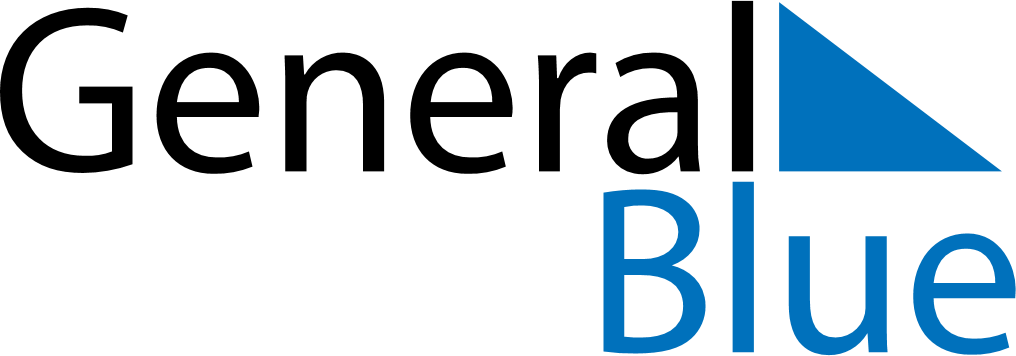 April 2024April 2024April 2024Central African RepublicCentral African RepublicMondayTuesdayWednesdayThursdayFridaySaturdaySunday1234567Easter Monday891011121314End of Ramadan (Eid al-Fitr)15161718192021222324252627282930